Grade 4			Mathematics			2015Mock Examination	Marks: 60Paper 1InstructionsAnswer all questionsShow all necessary working on this sheetThis paper has two sections. Section A has 20 multiple choice questionsIn section A circle (O) the correct option only on the answer grid provided.Section AQuestion 1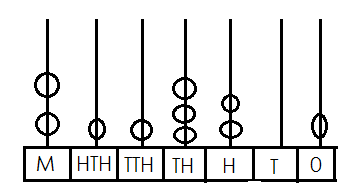 What is the value of the number shown by the spike abacus?Question 2What is the value of five in the number 2005?Question 3Write 3152 in expanded formQuestion 4The ½ of 14 is…Question 54 903 written in words is…Question 6The shaded fraction is ….Question 7At what time does our school start?Question 8The missing numbers in the pattern below are: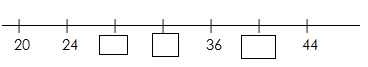 Question 96 repeated 3 times is …Question 10What is the product of 9 and 7?Question 1193 when rounded off to the nearest ten is…Question 12.What mathematical sentence is shown by the diagram? 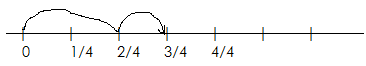 Question 1312 000m is equal to ___________kmQuestion 14The mathematical sentence show by the diagram is_______Question 15How many triangles are in the shape below?Question 16Arrange the fractions in order starting with the smallest¼    1/5   3/8 Question 17Which of these show angles?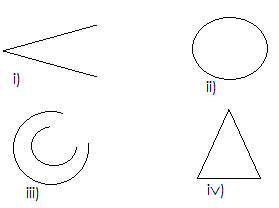 Question 18Six eggs have a mass of 312g. What is the mass of one egg?Question 19Find the parameter of the shape above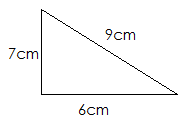 Question 201 kilogram = [		] grams	[40 Marks]Section BShow all working where necessary Question 21Write down the shaded fractions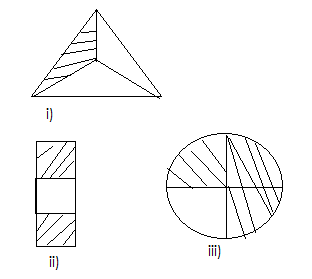 Question 22Complete the following number patterns 31, 33, 35, 37, 39, [     ], [      ]...0, 8, 6, 14, 12, [       ], [       ]…AA, AB, AC, AD, [        ], [          ]		[6]Question 23Compare the shaded part in the diagrams below, using < > or =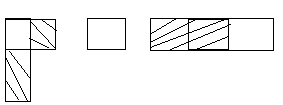 	[1]Question 24The Dludlu family has 3 sons, Sibusiso, Nhlanhla and Vincent.Sibusiso is 6years old, Nhlanhla 4 and Vincent 2.Which son is 2years older than Nhlanhla?Which son’s age is 2 times the age of Vincent?What is the sum of the ages of the boys?Question 25A road map of some towns in Swaziland is shown below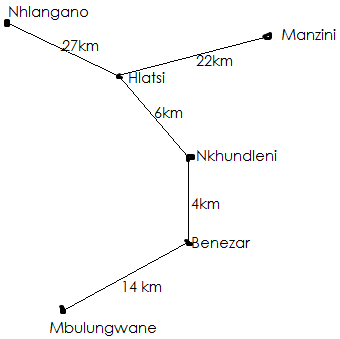 How far is it from Nhlangano to NkhundleniWhat is the difference in the distance between Nhlangano andHlatsi and between Hlatsi and NkhundleniWhat would be the total difference travelled if you travel fromManzini to Hlatsi, Nkhundleni,Benezar, down to MbulungwaneQuestion 26Show the following on a number line1/6 + 3/6 =	[2]4/4 – ¼ 	[2]Question 27The following table shows the amount of each person had and the cost of the item he or she bought. Calculate the money they had after buying the itemVuyiswa’s ChangeThobile’s changeQuestion 28 Study the bar graphs and answer the questions 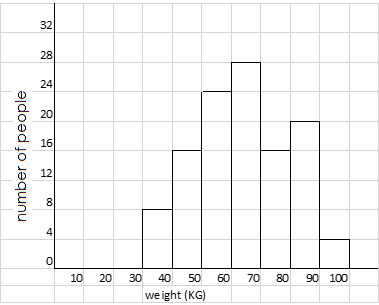 Suggest a title for the GraphWhat is the least weight of this group of people?How many people have a weight of 90kgWhat do most people weigh in this graph?What is the total number of people who weigh 40kg and those who weigh 70kg altogether?Question 29Find the perimeter of the object or shape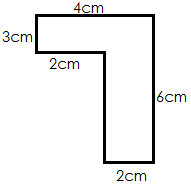 Question 30Ntombenhle’s Time TableStudy the timeline below and answer the questions that follow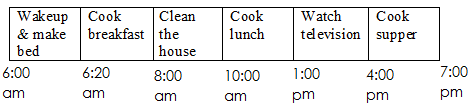 Which period is longer: watch television or cleaning the house?How long did Ntombenhle watch Television?How long is it from the start of cooking breakfast to the end of              cooking lunch?Question 31	Draw line of segment of these distances4cm							[1]9cm							[1]Question 32What is …?1 fourth + 1 fourth2 quarters + 1 quarter 			AmountCost of ItemBonganiE16.35E5.80VuyiswaE19.80E15.93ThobileE11.93E8.95